玉溪市第二人民医院2021年第一批公开招聘编外合同制工作人员公告根据《玉溪市市级机关事业单位编外用工管理办法（试行）》等文件精神，我院现面向社会公开招聘21名合同制编外职工，具体招聘事宜如下：一、基本条件（一）遵守宪法和法律，拥护中国共产党的领导，身体健康，无不良记录；（二）具有招聘岗位所需学历、资格证书、专业或相近专业的毕业证书；（三）年龄在18周岁以上35周岁以下，以报名开始之日起计算。二、招聘单位、岗位、职数及具体报名条件详见岗位表（附件1）。三、招聘程序（一）报名1．报名时间：2021年2月22日上午08∶00—2021年2月26日17:30。（超出报名时间将不予报名）2.报名方式：现场报名3.报名地点：玉溪市第二人民医院人力资源科4.现场报名材料应包含以下内容：①《玉溪市第二人民医院2021年编制外人员招聘报名表》（附件2，交打印件）②身份证、③毕业证、④本科需提供学位证、⑤资格证或当年考试通过成绩单、执业证、⑥相关国家、省、市、校级获奖证书。（②—⑥报名验原件提交复印件）报名材料提供不完整，不予报名。（二）资格审查医院将对现场报名的考生信息进行资格审查，符合报名条件的考生全部进入笔试。（三）笔试医院向资格审查合格的考生发放笔试通知单，笔试时间、地点以通知单为准。（四）笔试成绩公示笔试成绩满分100分，笔试结束成绩将在玉溪市第二人民医院网址公示（https://www.yxeyy.com/）。（五）面试和专业技能测试根据笔试成绩排名按照招聘岗位人数1:3的比例确定进入面试和专业技能测试人员，如笔试人数达不到上述比例，则参加笔试人员全部进入面试和专业技能测试。（六）综合成绩公示按照笔试成绩50%、面试和专业技能测试成绩50%的占比计算考生综合成绩，综合成绩将在玉溪市第二人民医院网址进行公示。（七）确定拟聘用人员医院将按综合成绩高低顺序确定进入体检人员（笔试、面试、专业技能测试占比见岗位表），如综合成绩分数出现并列，则以笔试成绩确定拟聘用人员，如笔试成绩仍然并列则进行结构化面试加试。综合成绩公示后的所有招聘环节如有人中途放弃，医院将按综合成绩顺序递补。（八）体检医院组织拟聘用人员参加体检，体检项目和标准参照公务员录用体检的相关规定执行，可结合行业和岗位特点做补充要求，体检费由考生自理。（九）拟聘用人员公示拟聘用人员在玉溪人才网上进行公示，公示期不少于5个工作日。（十）聘用公示期结束，人员到岗报到，无正当理由逾期不报到者，取消其聘用资格，报到时间另行通知，本次招聘的编外人员试用期三个月。（十一）相关待遇医院不提供食宿，聘用人员可享受医院相关的福利、待遇，按照医院管理规定统一购买五险一金。四、纪律要求（一）报考人员填写或提交的个人资料要做到全面、真实、认真、准确，不得隐瞒真实情况、弄虚作假。对违反招聘纪律或不具备应聘资格，涉及伪造、变造证件、证明材料、印章的应聘者，一律取消考试或聘用资格。（二）报名后报考人员应随时保持电话畅通，若招聘中任何一个环节考生电话不通畅，视为自动放弃本次招聘的所有资格。（三）对违反招聘纪律或不具备应聘资格、弄虚作假、隐瞒真实情况的报考人员，取消笔试资格或聘用资格。（四）凡与聘用单位招聘负责人员有夫妻关系、直系血亲关系、三代以内旁系血亲或者近姻亲关系的应聘人员，应当回避。（五）医院纪委全程监督本次招聘过程的实施。（六）其他未尽事宜，由玉溪市第二人民医院负责解释。五、咨询电话玉溪市第二人民医院：0877-6130669附件1. 《岗位表》附件2. 《玉溪市第二人民医院2021年编制外人员招聘报名表》玉溪市第二人民医院2021年02月10日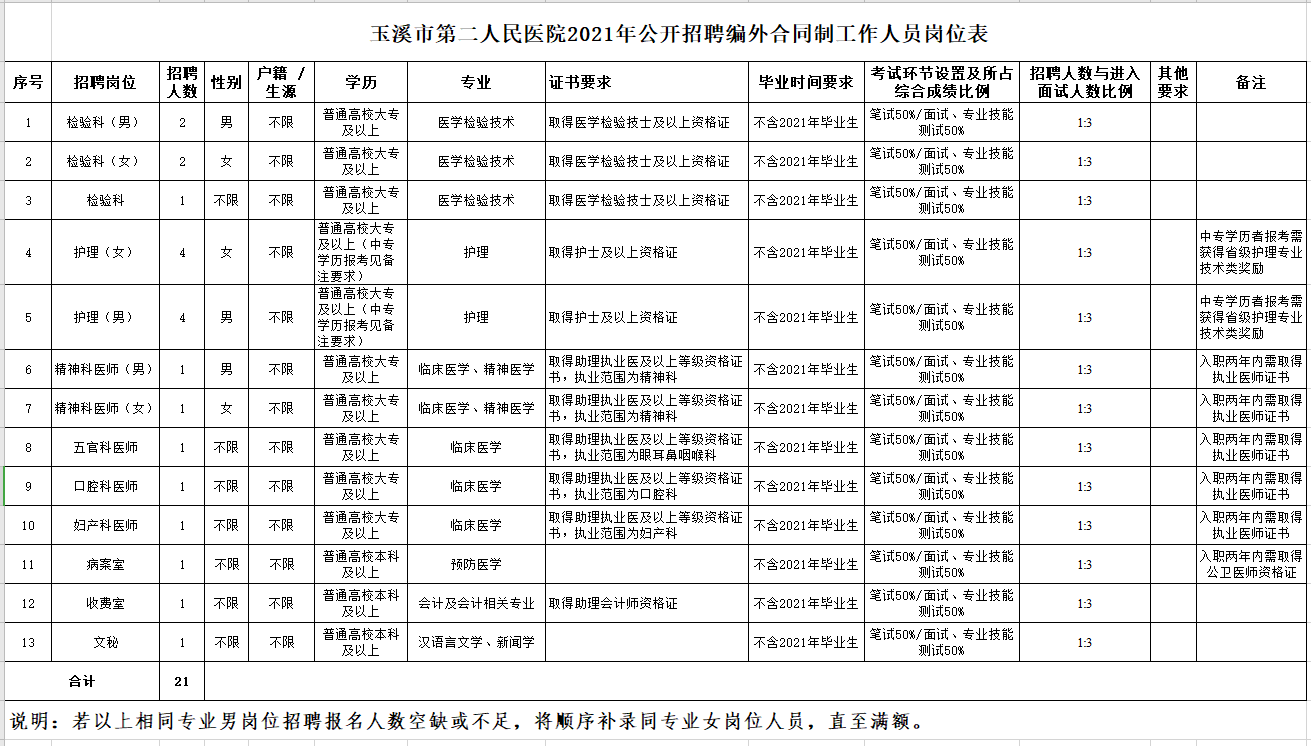 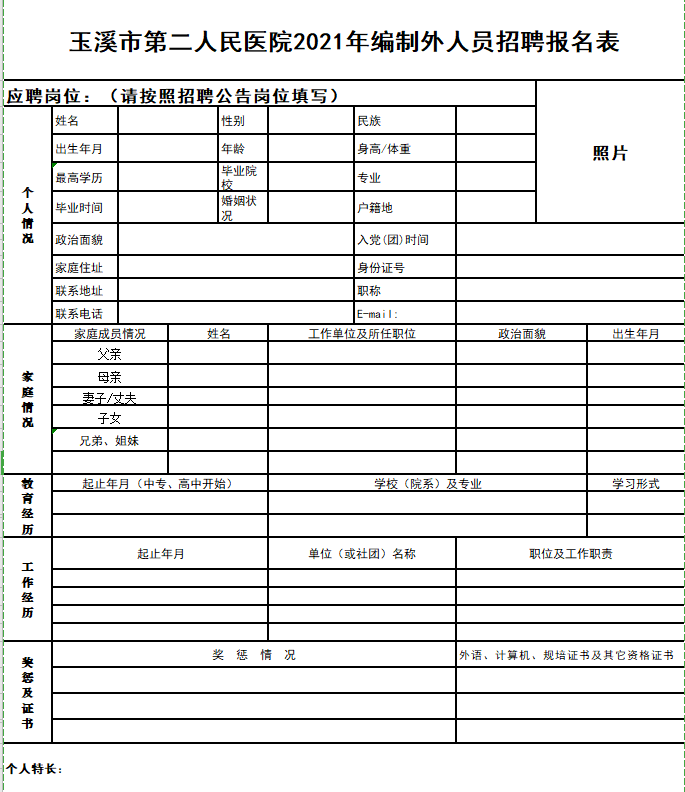 